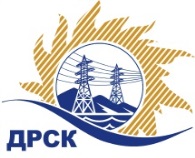 Акционерное Общество«Дальневосточная распределительная сетевая  компания»Протокол заседания Закупочной комиссии по вскрытию поступивших конвертовг. Благовещенск        Способ и предмет закупки: Открытый электронный запрос предложений на право заключения Договора на выполнение работ: «Оснащение ПС устройствами телемеханики и ДП оперативно-информационными комплексами (ОИК), филиал ХЭС».Плановая стоимость закупки: 12 100 000,00 руб. без учета НДС.Закупка 1151 р. 2.2.1 ГКПЗ 2017 г.ПРИСУТСТВОВАЛИ: члены постоянно действующей Закупочной комиссии АО «ДРСК» 2 уровняИнформация о результатах вскрытия конвертов:В адрес Организатора закупки поступило 3 (три) заявки на участие в закупке, конверты с которыми были размещены в электронном виде на сайте Единой электронной торговой площадки (АО «ЕЭТП»), по адресу в сети «Интернет»: https://rushydro.roseltorg.ru.Вскрытие конвертов было осуществлено в электронном сейфе организатора закупки на сайте Единой электронной торговой площадки автоматически.Дата и время начала процедуры вскрытия конвертов с заявками участников: 08:00 (время московское)  25.05.2017 г.Место проведения процедуры вскрытия конвертов с заявками участников: Единая электронная торговая площадка.В конвертах обнаружены заявки следующих участников закупки:Ответственный секретарь Закупочной комиссии 2 уровня АО «ДРСК»	Елисеева М.Г.  исп. Чуясова Е.Г.Тел. 397268№ 475/УТПиР-В25.05.2017№Наименование участника и его адресПредмет заявки на участие в запросе предложений1ООО "ТМ СИСТЕМЫ" (620043, г. Екатеринбург, ул. Заводская, 77)Цена без НДС: 12 099 584,11 руб.(Цена: 14 277 509,25 руб.  с НДС)2Публичное акционерное общество междугородной и международной электрической связи «Ростелеком» (191002, г. Санкт-Петербург, ул. Достоевского, 15)Цена без НДС: 11 671 766,36 руб.(Цена: 13 772 684,30 руб.  с НДС)3ООО «Цифровые системы передачи»(690035, г.  Владивосток, ул. Калинина, 25)Цена без НДС: 12 100 000,00 руб.(Цена: 14 278 000,00 руб,  с НДС)